Pee Wee COED Basketball Schedule(2024 Instructional Basketball League)Practice & Game ScheduleGo BULLDOGS!!Admin- Max Wilding, mwilding@csdb.org or text 719-726-5165Coach- Josh Valencia & Kim Thornton and VolunteersSchool AddressCarver- 4740 Artistic Circle, 80917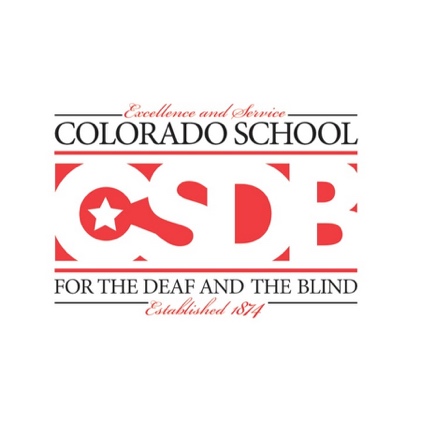 CSDB- 33 N. Institute St (Gym is off Hancock/Pike Peak)  Columbia- 835 E. Vrain St. 80903     Bristol- 890 N. Walnut St. 80905  Adams- 2101 Manitoba Dr, 80910  Twain- 3402 E. San Miguel St, 80909Queen Palmer (QP)- 1921 E. Yampa, 80909Buena Vista (BV)- 924 W. Pikes Peak, 80905Taylor- 900 E Buena Ventura St, 80907West-1920 West Pikes Peak, 80904Midland- 2110 West Broadway ST, 90904Monroe- 15 S Chelton Road, 80910Tuesday, January 16th First BB PracticeCSDB Gym3:30-4:30pmTuesday, January 18th BB PracticeCSDB Gym3:30-4:30pmTuesday, January 23rd BB PracticeCSDB Gym3:30-4:30pmThursday, January 25th BB PracticeCSDB Gym3:30-4:30pmTuesday, January 30thBB PracticeCSDB Gym3:30-4:30pmThursday, February 1st  No Practice/GameNo Practice/GameNo Practice/GymTuesday, February 6th BB Game@ CSDB vs Bristol3:30-4:30pmThursday, February 8th BB Game@ West3:30-4:30pmTuesday, February 13th BB Game@ Midland3:30-4:30pmThursday, February 15th BB Game@ CSDB vs Taylor3:30-4:30pmTuesday, February 20th BB Game@ Twain3:30-4:30pmThursday, February 22nBB Game@ CSDB vs Carver3:30-4:30pmTuesday February 27th BB Game@ Columbia3:30-4:30pmThursday, February 29tBB Game & Party@ CSDB vs Adams(Pizza Party after Game)3:30-4:30pm